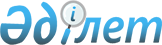 Об утверждении Правил возмещения ущерба работникам ликвидированных шахт, переданных республиканскому государственному специализированному предприятию "Карагандаликвидшахт"
					
			Утративший силу
			
			
		
					Постановление Правительства Республики Казахстан от 28 декабря 2012 года № 1711. Утратило силу постановлением Правительства Республики Казахстан от 13 мая 2014 года № 488      Сноска. Утратило силу постановлением Правительства РК от 13.05.2014 № 488 (вводится в действие по истечении десяти календарных дней после дня его первого официального опубликования).

      В соответствии с подпунктом 5) статьи 14 Закона Республики Казахстан от 23 ноября 2012 года «О республиканском бюджете на 2013 – 2015 годы» Правительство Республики Казахстан ПОСТАНОВЛЯЕТ:



      1. Утвердить прилагаемые Правила возмещения ущерба работникам ликвидированных шахт, переданных республиканскому государственному специализированному предприятию «Карагандаликвидшахт».



      2. Настоящее постановление вводится в действие по истечении десяти календарных дней после его первого официального опубликования.      Премьер-Министр

      Республики Казахстан                       С. Ахметов

Утверждены         

постановлением Правительства 

Республики Казахстан    

от 28 декабря 2012 года № 1711 

Правила

возмещения ущерба работникам ликвидированных шахт, переданных

республиканскому государственному специализированному

предприятию «Карагандаликвидшахт»

      Настоящие Правила возмещения ущерба (вреда) работникам ликвидированных шахт, переданных республиканскому государственному специализированному предприятию «Карагандаликвидшахт» (далее – Правила), разработаны в соответствии с подпунктом 5) статьи 14 Закона Республики Казахстан от 23 ноября 2012 года «О республиканском бюджете на 2013 – 2015 годы» и регламентируют порядок возмещения ущерба (вреда) (определение размера сумм, их перерасчет и порядок выплаты) работникам ликвидированных шахт, переданных республиканскому государственному специализированному предприятию «Карагандаликвидшахт» (далее – РГСП «Карагандаликвидшахт»). 

1. Общие положения

      1. Возмещению подлежит утраченный пострадавшим работником заработок (доход), который он имел либо определенно мог иметь, а также расходы, вызванные повреждением здоровья (на приобретение лекарств, медицинского обследования, реабилитацию, посторонний уход, протезирование, услуги банков, почты и прочее), если признано, что потерпевший нуждается в этих видах помощи и ухода и не получает их бесплатно.



      2. В случае смерти работника, право на возмещение ущерба (вреда) имеют лица, указанные в статье 940 Гражданского кодекса Республики Казахстан. 

2. Порядок возмещения ущерба (вреда) 

1. Порядок определения размера сумм возмещения ущерба (вреда)

      3. Суммы возмещения ущерба (вреда), причиненного жизни и здоровью работникам ликвидированных шахт, переданных РГСП «Карагандаликвидшахт» согласно настоящим Правилам, подлежат возмещению за счет республиканского бюджета.



      Возмещение ущерба (вреда) производится ежемесячными платежами.



      4. Размер подлежащего возмещению утраченного заработка (дохода) определяется в процентах к среднему месячному заработку (доходу) до увечья или иного повреждения здоровья либо до наступления утраты трудоспособности, соответствующих степени утраты потерпевшим профессиональной трудоспособности. 

2. Порядок перерасчета сумм возмещения ущерба (вреда)

      5. Перерасчет сумм возмещения ущерба (вреда) работникам ликвидированных шахт осуществляется РГСП «Карагандаликвидшахт» ежегодно на основании данных Агентства Республики Казахстан по статистике о средней величине размера заработной платы по должностям и профессиям, указанным в приложении 1 к настоящим Правилам, организациям, находящимся на территории Карагандинской области, независимо от вида деятельности, занимающимся добычей каменного угля подземным способом, согласно приложению 2 к настоящим Правилам. 

3. Порядок выплаты сумм возмещения ущерба (вреда)

      6. Начисление и выплата сумм возмещения ущерба (вреда) производятся РГСП «Карагандаликвидшахт».



      7. Министерство индустрии и новых технологий Республики Казахстан ежемесячно до 7 числа осуществляет финансирование РГСП «Карагандаликвидшахт» согласно утвержденному плану финансирования на соответствующий год.



      8. РГСП «Карагандаликвидшахт» производит перечисление начисленных сумм возмещения ущерба (вреда) безналичным путем на счет получателей.



      9. Пересылка сумм возмещения ущерба (вреда) в другие государства СНГ производится по местожительству работников, имеющих право на возмещение ущерба (вреда).



      Затраты на услуги, оказываемые РГСП «Карагандаликвидшахт», отделениями банков, почты определяются договорами на оказание услуг.



      10. По выделенным средствам РГСП «Карагандаликвидшахт» ежемесячно представляет в Министерство индустрии и новых технологий Республики Казахстан отчет за предыдущий месяц до 20 числа следующего месяца.



      11. Работники ликвидированных шахт, получающие возмещение ущерба (вреда), представляют в РГСП «Карагандаликвидшахт» один раз в квартал сведения о фактическом месте проживания.

Приложение 1          

к Правилам возмещения ущерба   

работникам ликвидированных шахт,  

переданных республиканскому     

государственному специализированному

предприятию «Карагандаликвидшахт»   

Перечень должностей и профессий

Приложение 2          

к Правилам возмещения ущерба   

работникам ликвидированных шахт,  

переданных республиканскому     

государственному специализированному

предприятию «Карагандаликвидшахт»   

Перечень шахт

      АО «АрселлорМиттал Темиртау»

      1. Казахстанская

      2. Шахтинская 

      3. Им. Ленина 

      4. Тентекская 

      5. Саранская 

      6. Абайская 

      7. Им. Кузембаева 

      8. Им. Костенко

      АПУП «ГЕФЕСТ»

      1. Западная

      2. ТОО «Батыр»

      ТОО «Рапид»

      Филиал ТОО «Корпорация Казахмыс» - шахтопроходческий трест имени Г.О. Омарова
					© 2012. РГП на ПХВ «Институт законодательства и правовой информации Республики Казахстан» Министерства юстиции Республики Казахстан
				№

п\

пНаименование должностей и

профессий в соответствии с

классификатором занятий

ГК РК 01-2005Наименование должностей и

профессий из актов о

несчастных случаях на

производстве1231Начальник участка (в промышленности)Начальник участка, помощник

начальника участка, старший

механик, начальник погрузки2Горнорабочие и рабочие других

профессий по добыче полезных

ископаемых подземным и открытым способамиГорнорабочий поверхности3Горнорабочий подземныйГорнорабочий подземный,

подземный такелажник, машинист

подземных установок, доставщик

крепежного материала в шахту,

горнорабочий по ремонту горных

выработок4Горнорабочий очистного забояГорнорабочий очистного забоя5Горномонтажник подземныйГорномонтажник подземный, монтажник7ГрузчикГрузчик8Машинист (кочегар) котельнойЗольщица9КрепильщикКрепильщик10Машинист электровозаМашинист электровоза11Машинист горных выемочных машинМашинист горновыемочных машин, комбайнер12Машинист буровой установкиМашинист бурового станка14ПроходчикПроходчик16Стволовой (подземный)Стволовой17ШтукатурШтукатур-маляр18Электрослесарь подземныйЭлектрослесарь-подземный, дежурный слесарь19Электрослесарь (слесарь) дежурный и по ремонту оборудованияЭлектрослесарь, электрик20Слесарь по контрольно-измерительным

приборам и автоматикеЭлектрослесарь-автоматчик21РуководительДиректор22ГеологГеолог23ВесовщикВесовщик24Горный мастерГорный мастер25Мастер участкаМастер обогатителя угля26ВзрывникМастер-взрывник28МеханикМеханик29Инженер по нормированию трудаПодземный хронометражист